PAPELERAS Y TACHOS DE RESIDUOS RAP ARTIGAS UE 079ITEM 1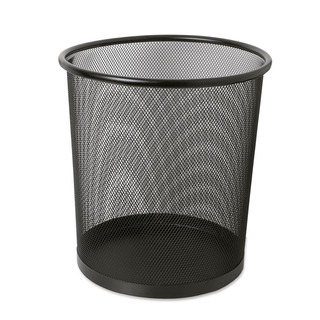 ITEM 2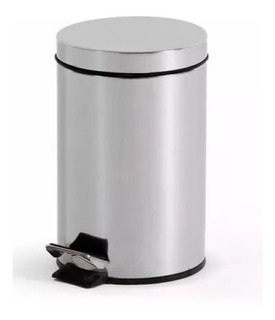 ITEMS 3-4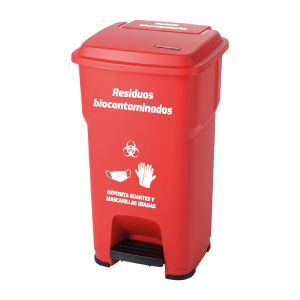 